   Дидактическое пособие «Сенсорные дорожки» Развивая навыки мелкой моторики в дошкольном возрасте, мы стимулируем речевое развитие ребёнка, готовим его к дальнейшей жизни, где необходимы навыки использования точных, координированных движений кистей пальцев для учебной, игровой и бытовой деятельности, поэтому от развития пальчиковой моторики напрямую зависит качество жизни.     Данное дидактическое пособие является одним из средств для развития мелкой моторики рук и дополнением к различным пальчиковым играм, которые полезны для развития речи ребёнка, координации движений, усидчивости, внимательности, расширения объёма тактильного восприятия.Цель: развитие мелкой моторики рук.Задачи:развитие подвижности, гибкости кистей и пальцев рук;развитие чувства ритма и координации движений, повышение уровня    произвольного внимания;развитие тактильных ощущений;стимуляция развития речи у детей раннего возраста;подготовка руки к письму у старших дошкольников;тренировка внимания, пространственного мышления;развитие зрительного и слуховое восприятия, мышления, воображения, памяти;автоматизация и дифференциация звуков;увеличение активного и пассивного словаря;создание положительных эмоций.Рекомендации по работе с сенсорными дорожкамиПеред началом упражнений необходимо разогреть ладони лёгкими поглаживаниями. Все упражнения выполняются в медленном темпе сначала правой рукой, затем левой, а потом двумя руками вместе, по возможности вовлекать в игру все пальцы рук. Пальцы рук следует нагружать равномерно и после каждого упражнения их нужно расслаблять.Игровые упражнения разучиваются в следующей последовательности: объяснение, разминка, поэтапное заучивание, необходимо обязательно рассказать ребенку, что вы сейчас будете делать.Локти и кулачки не должны лежать на столе, шагают только пальцы, следить за точным переключением с одного движения на другое.При выполнении упражнения вместе с детьми, необходимо демонстрировать собственную заинтересованность игрой.                                                                Упражнения должны выполняются детьми легко, без напряжения мышц руки.Указания даются спокойно, чётко, без лишних слов. По сенсорным дорожкам можно использовать обычный шаг, приставной шаг, ходить широко расставленными пальцами, идущими сразу по двум параллельным дорожкам.Выполнять движения можно вперед, назад, быстро и медленно, постепенно увеличивая ритм, левой и правой рукой. Для заинтересованности к упражнениям, возможно введение сказочного персонажа и сопровождение движения стихотворениями, песенками, рифмованными строчками.Постепенно вводить новые упражнения. К понравившемся играм возвращаться по желанию детей.Занятия с дорожками можно начинать с детьми младшего дошкольного возраста. Работать с сенсорными дорожками необходимо с учетом педагогического принципа от простого к сложному: движения выполняют одним или двумя пальцами и постепенно переходить сложным к движениям двумя руками.Описание    Дидактическое пособие «Сенсорные дорожки» изготовлено из фетра и различных по фактуре материалов: плоскостные кружочки, квадратики, цветочки, нитки; объемные пластиковые, деревянные с массажным эффектом бусинки, пуговицы, фигуры; шнуры, тесьма и т.д. Ожидаемые результаты    Благодаря регулярным упражнениям, движения пальчиков становятся уверенными координированными, повышается работоспособность головного мозга, развивается речь, увеличивается пассивный и активный словарь, развивается память, внимание, усидчивость, тактильное восприятие.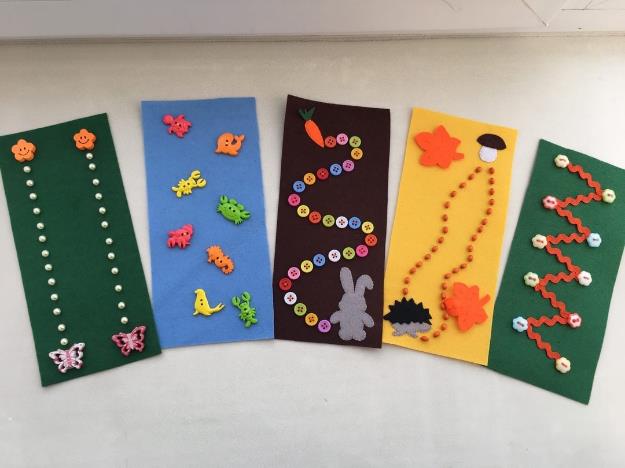 